AFFILIAITE APPLICATION FORM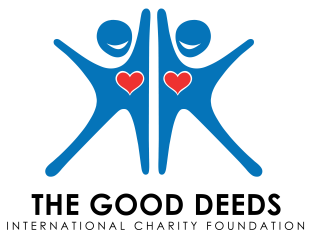 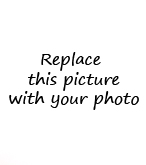 of the Good Deeds International Charity FoundationCompany (full) name:________________________________________________________________________________Website:___________________________________________________________________________________________________Contact person (name, position):______________________________________________________________________________Telephone and e-mail:________________________________________________________________________________________Please note that all partners of the foundation legally belong to one of the following categories:Вenefactor – a natural person who performs patronage activities, leases property or provides other assistance to philanthropic organizations in the amount not less than the minimum amount of philanthropic contributions.Partner -  a natural or legal person who is a co-owner of the company, firm or temporary partner on the specified operation deal. Member of any joint venture.Sponsor - a natural or legal person, sponsoring an event (cultural, sports, charity, etc.) in exchange for advertising their products, policies, themselves/ the company itself, a person , organization, firm, acting as a guarantor, the customer, organizer, financier.1. Do you want to become a benefactor, partner or sponsor?2. What is the main activity of your company?3.  How do you see your participation in the projects of the Good Deeds International Charity Foundation?(in free format)4. Company’s director (Name + e-mail)5. Company’s details (legal address, USREOU ID code; MFO) 6. How did you find out about our Foundation?